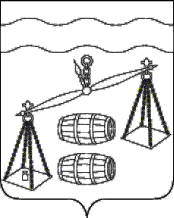 Администрация сельского поселения 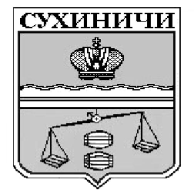 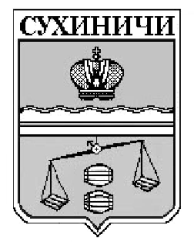 «Деревня Радождево»Калужская областьП О С Т А Н О В Л Е Н И ЕРуководствуясь Федеральным законом от 06.10.2003 N 131-ФЗ "Об общих принципах организации местного самоуправления в Российской Федерации", руководствуясь Уставом Сельского поселения «Деревня Радождево», администрация СП «Деревня Радождево» ПОСТАНОВЛЯЕТ:     1. Постановление администрации СП «Деревня Радождево» от 09.08.2022  № 23 «Об утверждении административного регламента по предоставлению муниципальной услуги «Дача письменных разъяснений налогоплательщикам и налоговым агентам по вопросам применения муниципальных правовых актов о налогах и сборах» отменить.    2. Данное постановление вступает в силу после обнародования.    3. Контроль за исполнением настоящего постановления оставляю за собой.Глава администрацииСП «Деревня Радождево»                                                    Н.А.Журакова                  От 31.10.2022                      № 34Об отмене постановленияадминистрации СП «Деревня Радождево»Об отмене постановленияадминистрации СП «Деревня Радождево»